Акция «Чистый двор»Бытует расхожее мнение, что труд из обезьяны сделал человека. Но вот вопрос, а что труд сможет сделать из человека? Вряд ли можно говорить что-то определенное по этому поводу. Но совершенно точно мы можем утверждать, что учащимся нашей школы пришлось немного потрудиться. Как и все добросовестные хозяева, школьники с территории школьного двора убрали весь мусор. Весь мусор был учтен и отправлен на хранение в мусорные баки, а затем вывезен. В общем, получился славный импровизированный субботник. И даже учителя не могли равнодушно смотреть на все это. Они частенько подхватывали оставленные кем-то грабли и помогали в уборке.    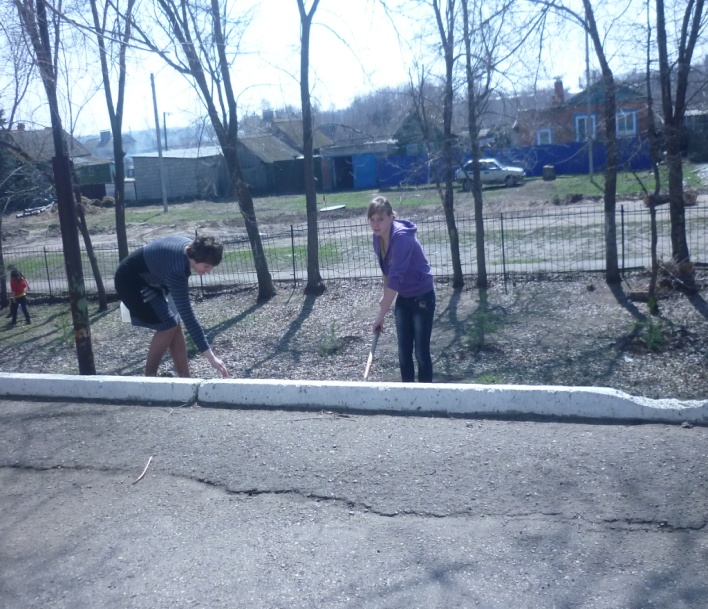 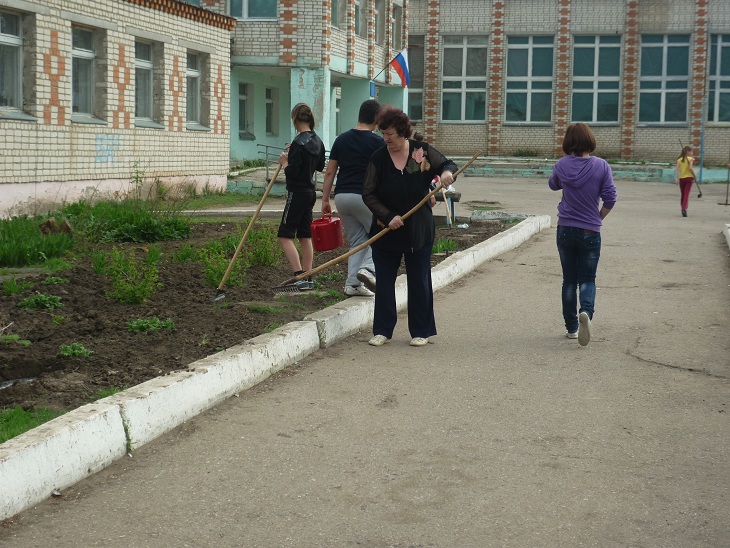 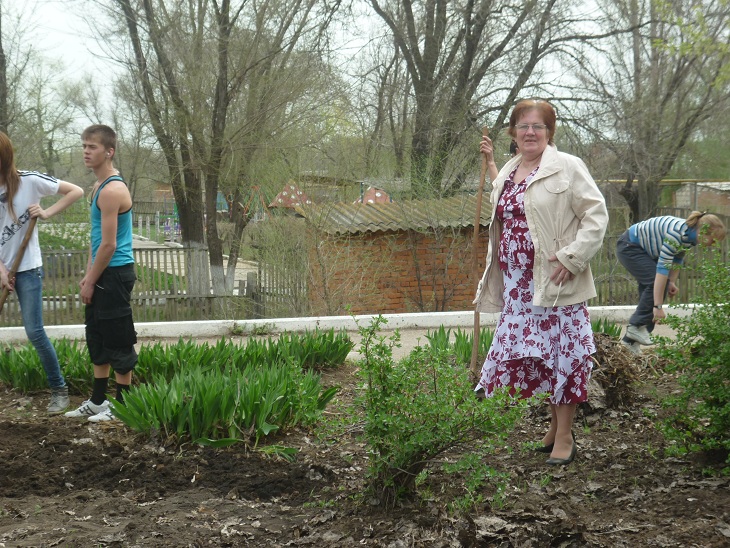 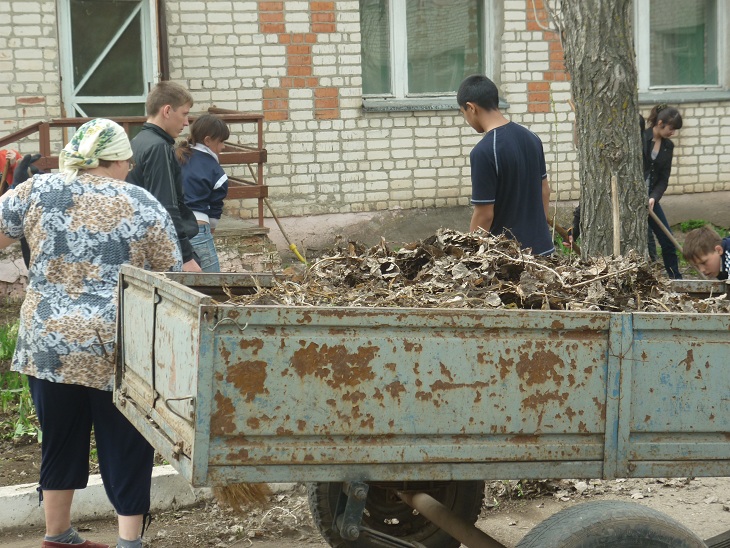 